        апреля 2023 г.№_____на № _______ от _________                                         Организационный отдел                                                                                          Администрации Главы                Республики Марий ЭлПланосновных мероприятий Администрации Звениговского муниципального района
на май 2023 года 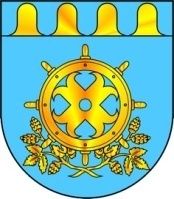 МАРИЙ ЭЛ РЕСПУБЛИКЫН ЗВЕНИГОВО МУНИЦИПАЛ РАЙОНЫНАДМИНИСТРАЦИЙЖЕМАРИЙ ЭЛ РЕСПУБЛИКЫН ЗВЕНИГОВО МУНИЦИПАЛ РАЙОНЫНАДМИНИСТРАЦИЙЖЕАДМИНИСТРАЦИЯ ЗВЕНИГОВСКОГО МУНИЦИПАЛЬНОГО РАЙОНАРЕСПУБЛИКИ МАРИЙ ЭЛЛенина ур., 39 п., Звенигово ола,Марий Эл Республика, 425060ул. Ленина, д. 39, г. Звенигово,Республика Марий Эл, 425060тел./факс: (8-245) 7-17-55, 7-33-70, e-mail: adzven@rambler.ru, zvenigov@chaos.gov.mari.run, ИНН/КПП/1203001273/120301001тел./факс: (8-245) 7-17-55, 7-33-70, e-mail: adzven@rambler.ru, zvenigov@chaos.gov.mari.run, ИНН/КПП/1203001273/120301001тел./факс: (8-245) 7-17-55, 7-33-70, e-mail: adzven@rambler.ru, zvenigov@chaos.gov.mari.run, ИНН/КПП/1203001273/120301001тел./факс: (8-245) 7-17-55, 7-33-70, e-mail: adzven@rambler.ru, zvenigov@chaos.gov.mari.run, ИНН/КПП/1203001273/120301001«Согласовано»И.о. главы АдминистрацииЗвениговского муниципального района______________С.В. Петров№ п/п№ п/пНаименование мероприятийДата проведенияДата проведенияОтветственные  за  проведениеОтветственные  за  проведениеРайонный фестиваль-конкурс «Играй, гармонь, звени, частушка!» (с. Кокшайск)01.05.202311.00 час.01.05.202311.00 час.Михайлова О.Н.,заместитель главы АдминистрацииМихайлова О.Н.,заместитель главы АдминистрацииФлешмоб «Вместе весело шагать» (п. Красногорский, сцена у МБУК «Красногорский ЦДиК»)01.05.202316.00 час.01.05.202316.00 час.Коптелова А.А., руководитель отдела культурыКоптелова А.А., руководитель отдела культурыРазвлекательная программа «Празднуй, радуйся, гуляй – наступает первомай!» (МБУК «Шимшургинский ЦДиК»)01.05.202319.00 час.01.05.202319.00 час.Коптелова А.А., руководитель отдела культурыКоптелова А.А., руководитель отдела культурыВыставка декоративно-прикладного творчества «Для наших ветеранов», посвященная Дню Победы (МБУК «Звениговский дом народных умельцев»)01.05.2023-13.05.202309.00 час.-16.00 час.01.05.2023-13.05.202309.00 час.-16.00 час.Коптелова А.А., руководитель отдела культурыКоптелова А.А., руководитель отдела культурыСовещание главы Администрации района с руководителями федеральных и республиканских органов исполнительной власти, с заместителями главы Администрации и руководителями отделов Администрации района02,15,22,29мая 2023 08.00 час.02,15,22,29мая 2023 08.00 час.Федорова Н.Н.заместитель главы Администрации, руководитель аппаратаФедорова Н.Н.заместитель главы Администрации, руководитель аппаратаСовет глав Администраций городских и сельских поселений района по текущим вопросам02.05.202310.00 час. 02.05.202310.00 час. Федорова Н.Н.заместитель главы Администрации, руководитель аппаратаФедорова Н.Н.заместитель главы Администрации, руководитель аппаратаЗаседание Центра профилактики 02.05.202313.00 час.02.05.202313.00 час.Михайлова О.Н.,заместитель главы АдминистрацииМихайлова О.Н.,заместитель главы АдминистрацииЗаседание Административной комиссии Звениговского муниципального района02,15,22,29мая 2023 15.00 час.02,15,22,29мая 2023 15.00 час.Михайлова О.Н.,заместитель главы Администрации Михайлова О.Н.,заместитель главы Администрации Заседание комиссии по делам несовершеннолетних и защите их прав04.05.2023,18.05.202304.05.2023,18.05.2023Михайлова О.Н.заместитель главы АдминистрацииМихайлова О.Н.заместитель главы АдминистрацииДиалог поколений «Цена Победы!» молодежь с тружениками тыла и детьми войны  - посещение на дому (МБУК «Кокшамарский ЦДиК»)05.05.2023-09.05.202305.05.2023-09.05.2023Коптелова А.А.,руководитель отдела культурыКоптелова А.А.,руководитель отдела культурыКубок Победы- волейбол (летняя площадка Набережной г. Звенигово), легкоатлетический кросс среди учащихся (г. Звенигово, стадион «Водник»)06.05.202309.00 час.06.05.202309.00 час.Платонов А.А.,заведующий сектором физической культуры, спорта и молодежиПлатонов А.А.,заведующий сектором физической культуры, спорта и молодежиВыставка детских рисунков «Победная весна», посвященная Дню Победы (МБУК «Кужмарский ЦДиК»)08.05.202315.00 час.08.05.202315.00 час.Коптелова А.А.,руководитель отдела культурыКоптелова А.А.,руководитель отдела культурыКонкурс чтецов «Строки, опаленные войной» ко Дню Победы (МБУК «Шимшургинский ЦДиК»08.05.202318.00 час.08.05.202318.00 час.Коптелова А.А.,руководитель отдела культурыКоптелова А.А.,руководитель отдела культурыМероприятия, посвященные 78-летию со Дня Победы в Вов:Автопробег акции «Бессмертный полк» (населенные пункты района)Акция «Свеча Памяти» (населенные пункты района)Открытие торжественного митинга «НАША ПОБЕДА!!!» (у памятника завода имени С.Н. Бутякова, г. Звенигово)Возложение венков, цветов у памятников погибших воинов в годы Вов. Торжественное шествие-парад «Наследники Победы» (г. Звенигово)Парад юнармейцев (обучающиеся образовательных учреждений района, площадь г. Звенигово)Праздничный концерт «Песни войны. Песни о войне» (обелиск с с.Красный Яр)Праздничная программа «Этих дней не смолкает слава!» (площадь г. Звенигово)Праздничная концертная программа «Память гордость, жизнь, посвященная Дню Победы (п. Красногорский, сцена у БМУК «Красногорский ЦДиК», ул. Ленина, д.12а)Концертная программа народного духового оркестра «Аккорд Победы» (площадь г. Звенигово)Танцы под народный духовой оркестр «Память в сердце храня!» (площадь г. Звенигово)Праздничная программа «Мы наследники Победы!» (площадь г. Звенигово08.05.202318.00 час.08.05.202319.00 час.09.05.202310.00 час.09.05.202310.30 час.09.05.202311.00 час.09.05.202309.2509.05.202311.30 час.09.05.202312.00 час.09.05.202313.30 час.09.05.202319.00 час.09.05.202320.00 час.08.05.202318.00 час.08.05.202319.00 час.09.05.202310.00 час.09.05.202310.30 час.09.05.202311.00 час.09.05.202309.2509.05.202311.30 час.09.05.202312.00 час.09.05.202313.30 час.09.05.202319.00 час.09.05.202320.00 час.Михайлова О.Н., заместитель главы АдминистрацииМихайлова О.Н., заместитель главы АдминистрацииАнализ начислений, поступлений и собираемости платежей населения за жилищно-коммунальные услуги по срокам оплаты10.05.202310.05.2023Отдел жилищно-коммунального хозяйстваОтдел жилищно-коммунального хозяйстваОсуществление мониторинга социально-экономических и производственных показателей деятельности сельскохозяйственных предприятий 10.05.2023-17.05.202310.05.2023-17.05.2023Сектор развития сельскохозяйственного производстваСектор развития сельскохозяйственного производстваРайонная спартакиада (г. Звенигово, МАУ ДО «СОК «Жемчужина», МОУ «Поянсолинская НОШ» д. Поянсола)11.05.202311.05.2023Белов Ю.В., руководитель отдела образования Белов Ю.В., руководитель отдела образования Отчетный концерт «Поколение танца» ансамбля эстрадного танца «ЭГО» (МБУК «Звениговский РЦДиК «МЕЧТА»)12.05.202318.00 час.12.05.202318.00 час.Отмахова Т.П.директор МБУК «Звениговский РЦДиК «МЕЧТА»Отмахова Т.П.директор МБУК «Звениговский РЦДиК «МЕЧТА»Мероприятия, посвященные Международному дню семьи:Вечер отдыха «Великое чудо – СЕМЬЯ!» (МБУК «Исменецкий ЦДиК»)Музыкально-развлекательный вечер «Погода в доме» (МБУК «Суслонгерский ЦдиК»)12.05.202312.00 час.15.05.202313.00  час.12.05.202312.00 час.15.05.202313.00  час.Отмахова Т.П.директор МБУК «Звениговский РЦДиК «МЕЧТА»Отмахова Т.П.директор МБУК «Звениговский РЦДиК «МЕЧТА»Первенство по пулевой стрельбе, посвященное Дню Победы (г. Звенигово, стадион «Водник»)14.05.202309.0014.05.202309.00Платонов А.А.заведующий сектором физической культуры, спорта и молодежиПлатонов А.А.заведующий сектором физической культуры, спорта и молодежиОкончание приема заявок на участие в аукционах по продаже земельных участков15.05.202315.05.2023Отдел по управлению муниципальным имуществом и земельными ресурсамиОтдел по управлению муниципальным имуществом и земельными ресурсамиСоставление топливно-финансового баланса за апрель 2023 года (фактическое исполнение)15.05.202315.05.2023Отдел экономикиОтдел экономикиСессия Собрания депутатов:Об утверждении отчета об исполнении бюджета Звениговского муниципального района за 2022 г.О внесении изменений в ранее принятые нормативно-правовые акты17.05.202310.00 час.17.05.202310.00 час.Лабутина Н.В.,Председатель Собрания депутатов Звениговского муниципального районаЛабутина Н.В.,Председатель Собрания депутатов Звениговского муниципального районаВсероссийская культурная акция «Ночь музеев», посвященная Международному дню музеев (МБУК «Звениговскипй районный краеведческий музей»)19.05.202316.00 час.19.05.202316.00 час.Музурова В.А., директор МБУК «Звениговскипй районный краеведческий музей»Музурова В.А., директор МБУК «Звениговскипй районный краеведческий музей»Акция «Библионочь – 2023» - «Читаем вместе!» (МБУК «Звениговская межпоселенческая библиотека»)19.05.202313.00 час.19.05.202313.00 час.Прибылова И.В. ,директор МБУК «Звениговская межпоселенческая библиотека» Прибылова И.В. ,директор МБУК «Звениговская межпоселенческая библиотека» Сведения о состоянии кредиторской задолженности организаций, осуществляющих управление МКД и ресурсоснабжающими организациями по оплате ТЭР19.05.202319.05.2023Отдел жилищно-коммунального хозяйстваОтдел жилищно-коммунального хозяйстваОтчетный концерт МОУ «Звениговский лицей» (г.Звенигово, МБУК «Звениговский РЦДиК «МЕЧТА»)21.05.202321.05.2023Кузягина Т.Н., директор МОУ «Звениговский лицей»Кузягина Т.Н., директор МОУ «Звениговский лицей»Мониторинг просроченной задолженности ресурсоснабжающих организаций перед поставщиками ТЭР24.05.202324.05.2023Отдел жилищно-коммунального хозяйстваОтдел жилищно-коммунального хозяйстваОрганизация и проведение ОГЭ-9, ГВЭ-1124.05.202324.05.2023Белов Ю.В.,руководитель отдела образованияБелов Ю.В.,руководитель отдела образованияСоставление прогноза топливно-финансового баланса на июнь 2023 года24.05.202324.05.2023Отдел экономикиОтдел экономикиОрганизация и проведение ЕГЭ-11, ГВЭ-1126.05.202326.05.2023Белов Ю.В.,руководитель отдела образованияБелов Ю.В.,руководитель отдела образованияОткрытие VIII городского фестиваля ландшафтного дизайна «Сасканай пеледыш» (МБУК «Звениговский дом народных умельцев»)26.05.202314.00 час.26.05.202314.00 час.Михайлова О.Н.,заместитель главы АдминистрацииМихайлова О.Н.,заместитель главы АдминистрацииОтчетный концерт образцовой хореографической студии «АРТ-ГРАНД» (МБУК «Звениговский РЦДиК «МЕЧТА»)26.05.202318.00 час.26.05.202318.00 час.Отмахова Т.П.,директор МБУК «Звениговский РЦДиК «МЕЧТА»Отмахова Т.П.,директор МБУК «Звениговский РЦДиК «МЕЧТА»Контроль и оказание консультативной помощи по вопросам программы «Формирование комфортной городской среды»в течение месяцав течение месяцаОтдел капитального строительства и архитектурыОтдел капитального строительства и архитектурыПодготовка проектов разрешений на строительство объектов (по мере поступления заявлений и сбора документации)в течение месяцав течение месяцаОтдел капитального строительства и архитектурыОтдел капитального строительства и архитектурыПодготовка проектов разрешений на ввод объекта в эксплуатацию (по мере поступления заявлений и сбора документации)в течение месяцав течение месяцаОтдел капитального строительства и архитектурыОтдел капитального строительства и архитектурыУчастие в комиссиях городских и сельских поселений по обследованию зданий и сооружений (по мере поступления заявлений)в течение месяцав течение месяцаОтдел капитального строительства и архитектурыОтдел капитального строительства и архитектурыПодготовка проектно-сметной документации по объектам капитального строительства на 2020-2024 гг.в течение месяцав течение месяцаОтдел капитального строительства и архитектурыОтдел капитального строительства и архитектурыКонтроль разработки проектов планировки и проектов межевания городских и сельских поселений Звениговского муниципального районав течение месяцав течение месяцаОтдел капитального строительства и архитектурыОтдел капитального строительства и архитектурыПрием документов для заключения договоров аренды и купли - продажи земельных участков и объектов недвижимого имущества, перераспределения земельных участков, для утверждения схем расположения земельных участков на кадастровом плане территориив течение месяцав течение месяцаОтдел по управлению муниципальным имуществом и земельными ресурсамиОтдел по управлению муниципальным имуществом и земельными ресурсамиРегистрация права собственности  Звениговского муниципального района РМЭ на земельные участки и объекты недвижимого имущества районав течение месяцав течение месяцаОтдел по управлению муниципальным имуществом и земельными ресурсамиОтдел по управлению муниципальным имуществом и земельными ресурсамиРазъяснительная работа с физическими и юридическими лицами по вопросам предоставления земельных участковв течение месяцав течение месяцаОтдел по управлению муниципальным имуществом и земельными ресурсамиОтдел по управлению муниципальным имуществом и земельными ресурсамиПрием заявлений о намерении участвовать в аукционах по продаже и на право заключения договоров аренды земельных участковв течение месяцав течение месяцаОтдел по управлению муниципальным имуществом и земельными ресурсамиОтдел по управлению муниципальным имуществом и земельными ресурсамиПостановка на кадастровый учет, внесение изменений и снятие с учета земельных участковв течение месяцав течение месяцаОтдел по управлению муниципальным имуществом и земельными ресурсамиОтдел по управлению муниципальным имуществом и земельными ресурсамиПодготовка документации и проведение аукционов по объектам недвижимого имущества и земельным участкамв течение месяцав течение месяцаОтдел по управлению муниципальным имуществом и земельными ресурсамиОтдел по управлению муниципальным имуществом и земельными ресурсамиВыявление правообладателей ранее учтенных объектов недвижимости, работа с поселениями по дорожной картев течение месяцав течение месяцаОтдел по управлению муниципальным имуществом и земельными ресурсамиОтдел по управлению муниципальным имуществом и земельными ресурсамиМониторинг по передаче ТП, ЛЭП и сетей газоснабжения предприятиям коммунального комплексав течение месяцав течение месяцаОтдел жилищно-коммунального хозяйстваОтдел жилищно-коммунального хозяйстваПереселение граждан из аварийного жилищного фонда 2019-2025 годы в течение месяцав течение месяцаОтдел жилищно-коммунального хозяйстваОтдел жилищно-коммунального хозяйстваМониторинг работы с должниками по оплате  ЖКУв течение месяцав течение месяцаОтдел жилищно-коммунального хозяйстваОтдел жилищно-коммунального хозяйстваРазъяснительная работа с руководителями предприятий, индивидуальными предпринимателями, поселениями по созданию условий для привлечения инвестиций на территории Звениговского  районав течение месяцав течение месяцаОтдел экономикиОтдел экономикиПодготовка документации и размещение на сайте информации о закупке продукции (товаров, работ, услуг)в течение месяцав течение месяцаОтдел экономикиОтдел экономикиОсуществление мониторинга цен и запасов сельскохозяйственного сырья и продовольствияв течение месяцав течение месяцаСектор развития сельскохозяйственного производстваСектор развития сельскохозяйственного производстваОрганизация работы и контроль деятельности ЕДДС района и объектов экономикив течение месяцав течение месяцаСектор ГО ЧС и МПСектор ГО ЧС и МПМониторинг инвестиционных проектов, реализуемых на территории районав течение месяцав течение месяцаОтдел экономикиОтдел экономикиМониторинг деятельности предприятий промышленности, торговли, лесопереработкив течение месяцав течение месяцаОтдел экономикиОтдел экономикиФотовыставка «Жизнь-подвиг», посвященная Великой Отечественной войнев течение месяцав течение месяцаМузурова В.А., директор МБУК «Звениговский районный краеведческий музей»Музурова В.А., директор МБУК «Звениговский районный краеведческий музей»И.о. руководителя отдела организационной работы и делопроизводства Администрации Звениговского муниципального районаИ.о. руководителя отдела организационной работы и делопроизводства Администрации Звениговского муниципального районаИ.о. руководителя отдела организационной работы и делопроизводства Администрации Звениговского муниципального районаЕ.В. ПокровскаяЕ.В. Покровская